Lectura para el profesor: Tome nota por favor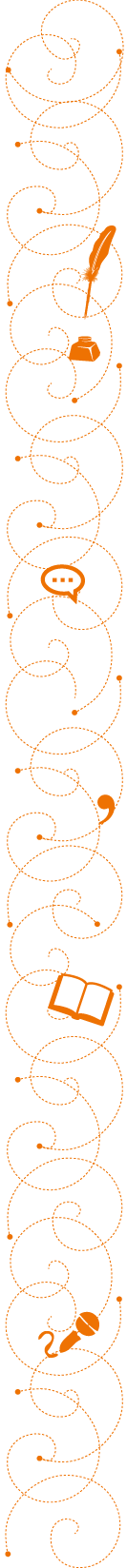 El docente entrega a los estudiantes las herramientas básicas de la toma de apuntes.Algunas ideas claves son:sentarse cómodamente y ojalá cerca del emisor para escuchar claramente,Tomar nota de la fechaPoner un títuloEstar pendiente de frases como: “el concepto es…”, “en primer lugar…”, “es importante señalar…”, “como conclusión tenemos que…”, “lo más importantes es…”, etc.Hacer abreviaciones que faciliten la rapidez de la escritura,Escribir con letra clara, legible.Usar signos como flechas, guiones,  círculos, paréntesis para anotar y destacar ideas claves.A continuación, el profesor leerá en voz alta un texto no narrativo (puede ser una noticia, una carta informativa del colegio, una definición de algún concepto, o el texto anexado al final de la actividad) y los alumnos tomarán nota de los puntos principales. Luego, el profesor le pedirá a los alumnos que se junten en grupos de a dos y compartan sus apuntes con la idea de que el otro compañero sea capaz de evaluar si los apuntes son claros y efectivos para destacar las ideas principales y el sentido del texto.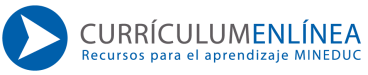 